Datum publicatie: 31 mei 2023Dossiernummer: 640964Waterschap Brabantse Delta is voornemens om tot pacht over te gaan van een perceel aan een bij ons bekende partij: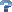 Waterschap Brabantse Delta is voornemens om tot pacht over te gaan van een perceel aan een bij ons bekende partij:Waterschap Brabantse Delta is voornemens om tot pacht over te gaan van een perceel aan een bij ons bekende partij:Waterschap Brabantse Delta is voornemens om tot pacht over te gaan van een perceel aan een bij ons bekende partij:Voornemen:PachtKadastraal bekend:Etten-LeurN424Etten-LeurN424Etten-LeurN424Plaatselijk bekend:Nabij de MiddendonkNabij de MiddendonkNabij de MiddendonkDeze partij is de meest geschikte partij op basis van een objectieve, toetsbare en redelijke criteria. waterschap Brabantse Delta zal na een wachttijd van 20 kalenderdagen na de datum van deze publicatie uitvoering geven aan haar voornemen.Deze partij is de meest geschikte partij op basis van een objectieve, toetsbare en redelijke criteria. waterschap Brabantse Delta zal na een wachttijd van 20 kalenderdagen na de datum van deze publicatie uitvoering geven aan haar voornemen.Deze partij is de meest geschikte partij op basis van een objectieve, toetsbare en redelijke criteria. waterschap Brabantse Delta zal na een wachttijd van 20 kalenderdagen na de datum van deze publicatie uitvoering geven aan haar voornemen.Deze partij is de meest geschikte partij op basis van een objectieve, toetsbare en redelijke criteria. waterschap Brabantse Delta zal na een wachttijd van 20 kalenderdagen na de datum van deze publicatie uitvoering geven aan haar voornemen.Heeft u verder nog vragen dan kunt u contact opnemen met team Vastgoed via vastgoed@brabantsedelta.nl of 076 564 1000. Heeft u verder nog vragen dan kunt u contact opnemen met team Vastgoed via vastgoed@brabantsedelta.nl of 076 564 1000. Heeft u verder nog vragen dan kunt u contact opnemen met team Vastgoed via vastgoed@brabantsedelta.nl of 076 564 1000. Heeft u verder nog vragen dan kunt u contact opnemen met team Vastgoed via vastgoed@brabantsedelta.nl of 076 564 1000. Vermeld altijd het dossiernummer in uw correspondentie.Vermeld altijd het dossiernummer in uw correspondentie.Vermeld altijd het dossiernummer in uw correspondentie.Vermeld altijd het dossiernummer in uw correspondentie.